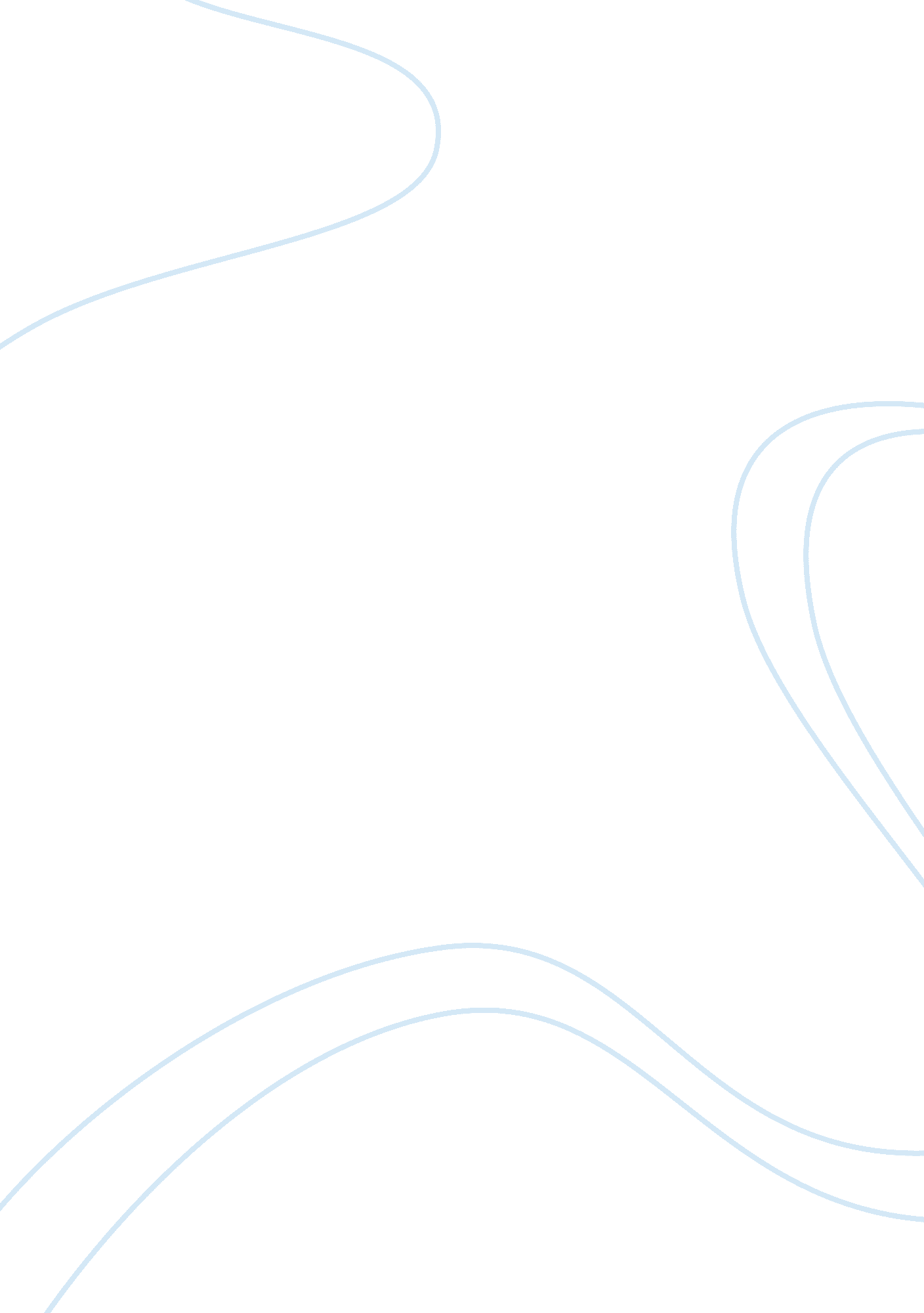 Data collection: 1. what method methods would you use to collect your data essays...Art & Culture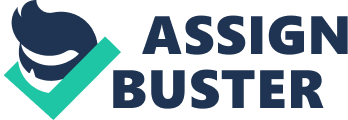 Telephone interviews- a situation arises when the phone interviews are convenient for the participant’s e. g. different localities. 
Online surveys- efficient for collection and management of accurate data. It will facilitate advanced analysis and reporting concerning meningitis. 
Existing data- the available data may have been collected for research purposes. It is efficient since no costs are involved. 
2) How would you gain accurate information about your outcome/exposure of interest? By performing an in-depth analysis and looking for substance-specific information. 
If you are actively collecting data what questions would you ask? Do we have the necessary expertise to carry out meningitis lab tests and analysis? ; does the stakeholders involved adequately address the prevalence of meningitis? 
If you are using existing data sources, what variables would you want to ensure you collect? Quantitative data of infections based on the existing variables. 
Study Process: 1) describe the steps/methods you would use to conduct your particular study. The study would be carried out by allocating people to specific groups. They would be monitored to determine whether the meningitis spread. Questions would also be administered to them to determine whether they were earlier on exposed to meninges and if so what are their experiences. Would you be able to calculate epidemiological design? The prevalence ratio can calculate the rate of viral meningitis infections. Odds ratio can be calculated to measure both the association and incidence of meningitis in children. Correlation in meningitis is used to calculate the cerebrospinal fluid cultures and parameters, as well as, blood cultures. 